SARATH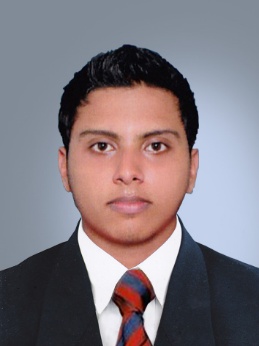 E-Mail	: sarath-393881@2freemail.com Visa Status : Visit VisaExpiry Date: 19-October- 2019Career objective: 		                                                                                                                                 To learn and function effectively in an organization and be able to deliver to the bottom-line . To constantly upgrade my knowledge and skills and make a difference in whatever I do.Academic profile:Tools and applications	: CCNA   , MS Excel, MS Word, MS PowerPoint Operating systems	: Windows XP, Windows 7, SERVER 2012, OS installation, PrinterImplant Trainings		: Completed training in KELTRON Industries PROJECT                                        : Secured transmission of datas through wireless video streaming                                                                                                    WORK EXPERIENCE:           5 Years JOB PROFILESQL DB creation by scripts provided by the developers, WEB application & Services installation which integrated with RFID hardware sensors.Installation of Operating systems,Printers, IIS, SQL Express, Different services like Middleware, LLRP Cloud service, RTLS engines.etc.Thing hub tools management in order to configure the hardware sensors and readers to the system.  CISCO Router  Switch configurations ,IPV4 subnetting  , V LAN and Trouble shoot.Knowledge in OSI layer model IP addressing, Subnetting , ACL.Knowledge in routing concept like Static, Default routing , RIP V1/2, EIGRP and OSPF.Knowledge in Switching concept like V LAN, Trunking , Frame relaySite verification of ATM to make sure feasibility in order to avoid LOS issues of ATM wireless network connection.Installation and service of ATM VSAT.-(Replacing RFT, LNB as well as cable if there is any issue found.)Configuring Modem with particular frequency depends up on site latitude as well as longitude, aligning antenna to get peak signal.Strong understanding of ARS Service Management Tool (ASMT). Do Problem analysis coordinating different teams.Send out the relevant reports at the end of Daily review meeting.Email communications to stakeholders giving details of the Problem and ExecutiveCommunications as required.  Domain ITS (Intelligent Transportation System) & IT service management.  Problem/Incident management. Identifying incidents and its impact, Incident investigation and diagnosis.  Informing stakeholders in Netherlands& India via Call & Mail regarding an incident or problem.  Administering 15 Live Projects, in Whole Netherlands & India. Takes incident resolution actions to restore service to customers. Monitoring Incident details, including the Configuration Items affected.Detection of possible Problems proactively and the assignment of them to the Problem Management team.  Monitoring the status and progress towards resolution of assigned Problems.Technical support of Amcrest , Foscam surveillance cameras (CCTV), DVRs & NVR Knowledge in RBH CW100 Access Control, SMATV and Gate barriers.Take remote access to the computer and do the settings like making camera as wireless, DDNS access mobile app configuration and all.Personal profile:Name				: SARATH Age and Date of birth	               : 29 yrs, 5-Aug-1990Gender			: MaleNationality			: IndianMother Tongue		: MalayalamLanguages			: Malayalam, English, Hindi, TamilPersonal strengths: Optimistic and confident about my abilitiesGood decision makerGood team playerLeadership                                     Declaration: 	I hereby declare that the above-mentioned information is correct up to my knowledge and I bear the responsibility for the correctness of the above-mentioned particulars.Place	: Date	:  SEP 19                                                                                     		        (SARATH)CourseInstitutionUniversity/BoardYear of passingGrade/ ClassB.E (ECE)Udaya School Of Engineering,Nagercoil, KK Dist.Anna University201267.7%CGPA12th standard(HSE)SMV  HSS TrivandrumKerala State200872%10th standard(SSLC)SMV  HSS TrivandrumKerala State200676%POSITIONDURATIONField Support Engineer2013-2014CCTV  technician2015Technical Support2016-2017System/Service Analyst2017-2018Installation & Support EngineerGoing On